............................................................................................................................ Љ              ЉИ            МУЉ             ................................................................................................................... уље         љуља        Љиља           ________________________________________________________________________________________________________________________________________________________________________________________________________________________________________________________________............................................................................................................................  Љ              ЉИ            МУЉ             ...................................................................................................................  уље         љуља        Љиља           ________________________________________________________________________________________________________________________________________________________________________________________________________________________________________________________________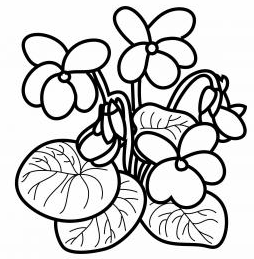 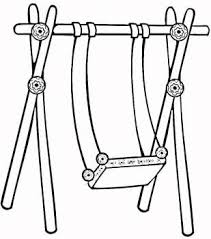 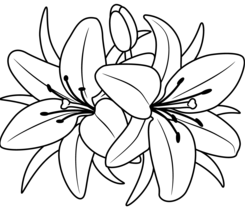 